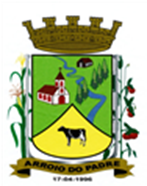 ESTADO DO RIO GRANDE DO SULMUNICÍPIO DE ARROIO DO PADREGABINETE DO PREFEITOMensagem 72/2017ACâmara Municipal de VereadoresSenhor PresidenteSenhores Vereadores	Novamente preciso, em nome do Município pedir autorização para que possa contratar um(a) profissional dentista que está grávida e por isso precisará se licenciar de suas funções em breve.	Isto posto, para que o atendimento não tenha prejuízo impõe-se a contratação de quem possa substituir a parturiente no seu período de licença. A contratação deverá ser por um período total de 07 (sete) horas levando-se em conta que a servidora grávida possui período de férias para serem usufruídas tão logo encerrado o período da licença.	Certo do interesse público no pedido de contratação de dentista em substituição a Ida Müller, visto que a sua ausência pelo período de sua licença e férias poderá deixar pacientes sem atendimento, conto desde já, com aprovação do projeto de lei nº 72/2017.	Para momento era isso, ao me despedir reitero meus cumprimentos.	Atenciosamente.Arroio do Padre, 15 de maio de 2017. Leonir Aldrighi BaschiPrefeito MunicipalAo Sr.Rui Carlos PeterPresidente da Câmara Municipal de VereadoresArroio do Padre/RSESTADO DO RIO GRANDE DO SULMUNICÍPIO DE ARROIO DO PADREGABINETE DO PREFEITOPROJETO DE LEI Nº 72 DE 15 DE MAIO DE 2017.Autoriza o Município de Arroio do Padre, Poder Executivo, a contratar servidor por tempo determinado para atender a necessidade de excepcional interesse público para o Cargo de Dentista - ESF.Art. 1º A presente Lei trata da contratação por tempo determinado de servidor que desempenhará suas funções junto a Secretaria Municipal de Saúde e Desenvolvimento Social.                             Art. 2º Fica autorizado o Município de Arroio do Padre, Poder Executivo, com base no inciso IX, art. 37 da Constituição Federal a contratar servidor pelo prazo de 07 (sete) meses, prorrogável por mais 02 (dois) meses, para desempenhar a função de Dentista-ESF junto a Secretaria Municipal de Saúde e Desenvolvimento Social, conforme quadro abaixo:§1º Fica autorizado o Poder Executivo a realizar nova contratação pelo período remanescente, no caso de desistência ou rescisão antecipada do contrato temporário e desde que persista a justificativa da necessidade da contratação.§2º Cessada a necessidade que motivou a contratação, estará a Administração Municipal autorizada a promover rescisão do contrato, ainda que antes da data prevista para o seu término, sem que disto decorra qualquer obrigação de indenização a seu ocupante.Art. 3º As especificações funcionais e a descrição sintética das atribuições do cargo a ser desenvolvido, requisitos para o provimento, estão contidos no Anexo I da presente Lei.Art. 4º A forma de contratação será realizada em caráter administrativo, tendo o contratado os direitos e deveres, estabelecidos no Regime Jurídico, aplicável aos servidores municipais e será realizado processo seletivo simplificado.Art. 5º Constatada a necessidade de atendimento à população e relevante interesse público, poderá o contratado de conformidade com a presente Lei, realizar serviço extraordinário com a devida autorização e justificativa da Secretaria a qual está vinculado.Art. 6º O recrutamento, a seleção e a contratação do servidor será de responsabilidade da Secretaria Municipal de Administração, Planejamento, Finanças, Gestão e Tributos, cabendo a Secretaria Municipal de Saúde e Desenvolvimento Social a execução e fiscalização do contrato celebrado.  Art. 7º Ao servidor contratado por esta Lei, aplicar-se-á o Regime Geral de Previdência Social.Art. 8º As despesas decorrentes desta Lei correrão por conta de dotações orçamentárias específicas.Art. 9º Esta Lei entra em vigor na data de sua publicação.Arroio do Padre, 15 de maio de 2017.Visto Técnico: Loutar PriebSecretário de Administração, Planejamento,Finanças, Gestão e Tributos         Leonir Aldrighi BaschiPrefeito Municipal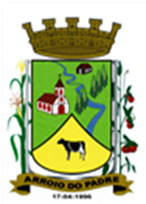 ANEXO I DO PROJETO DE LEI 72/2017CARGO: Dentista – ESFPADRÃO: SE 14ATRIBUIÇÕES:Sintéticas: Diagnosticar e tratar afecções da boca, dentes e região maxilofacial e proceder a odontologia profilática.	Genéricas: realizar diagnóstico com a finalidade de obter o perfil epidemiológico para o planejamento e a programação em saúde bucal; realizar os procedimentos clínicos da Atenção Básica em saúde bucal, incluindo atendimento das urgências e pequenas cirurgias ambulatoriais; realizar a atenção integral em saúde bucal (promoção e proteção da saúde, prevenção de agravos, diagnóstico, tratamento, reabilitação e manutenção da saúde) individual e coletiva a todas as famílias, a indivíduos e a grupos específicos, de acordo com planejamento local, com resolubilidade; encaminhar e orientar usuários, quando necessário, a outros níveis de assistência, mantendo sua responsabilização pelo acompanhamento  do usuário e o segmento do tratamento; coordenar e participar de ações coletivas voltadas à promoção da saúde e à prevenção de doenças bucais; acompanhar, apoiar e desenvolver atividades referentes à saúde bucal com os demais membros da Equipe de Saúde da Família, buscando aproximar e integrar ações de saúde de forma multidisciplinar; contribuir e participar das atividades de Educação Permanente do TSB, ASB e ESF; realizar supervisão técnica do TSB e ASB; participar do gerenciamento dos insumos necessários para o adequado funcionamento da USF; participar do processo de territorialização e mapeamento da área de atuação da equipe, identificando grupos, famílias e indivíduos expostos a riscos, inclusive aqueles relativos ao trabalho, e da atualização contínua dessas informações, priorizando as situações a serem acompanhadas no planejamento local; realizar o cuidado em saúde da população adscrita, prioritariamente no âmbito da unidade de saúde, no domicílio e nos demais espaços comunitários (escolas, associações, entre outros), quando necessário; realizar ações de atenção integral conforme a necessidade de saúde da população local, bem como as previstas nas prioridades e protocolos da gestão local; garantir a integralidade da atenção por meio da realização de ações de promoção de saúde, prevenção de agravos e curativas; e da garantia  de atendimento da demanda espontânea, da realização das ações programáticas e de vigilância à saúde; realizar busca ativa e notificação de doenças e agravos de notificação compulsória e de outros agravos e situações de importância local; realizar a escuta qualificada das necessidades dos usuários em todas as ações, proporcionando atendimento humanizado e viabilizando o estabelecimento do vínculo; responsabilizar-se pela população adscrita, mantendo a coordenação do cuidado mesmo quando esta necessita de atenção em outros serviços do sistema de saúde; participar das atividades de planejamento e avaliações das ações da equipe, a partir da utilização dos dados disponíveis; promover a mobilização e a participação da comunidade, buscando efetivar o controle social; identificar parceiros e recursos na comunidade que possam potencializar ações intersetoriais com a equipe, sob coordenação da SMS; garantir a qualidade do registro das atividades nos sistemas nacionais de informação na Atenção Básica; participar das atividades de educação permanente; e realizar outras ações e atividades a serem definidas de acordo com as prioridades locais.	CONDIÇÕES DE TRABALHO:                      Carga horária de 40 horas semanais.	REQUISITOS PARA INGRESSO: Idade: mínimo de 18 anos;Instrução: Grau Superior completo;Habilitação legal para o exercício da profissão de Cirurgião Dentista. Registro no Conselho Regional de Odontologia;DenominaçãoQuantidadeRemuneração MensalCarga Horária SemanalDentista - ESF01 profissionalR$ 5.553,7140 horas